Macaulay Media & Film Initiative			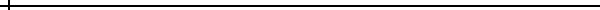 Personal InformationJob DescriptionHave an interest in New Media &/or film industryWork with writer, director and staff to achieve creative goalsCare for equipment (Cameras, Lighting, Sounds, etc)Oversee creative and equipment team and behind the scenes activitiesI am capable and willing to aid the New Media Lab in the areas of: I’m interested in this position because________________________I spend most of my free time doing ___________________________Favorite movie or television show is___________________________Favorite Novel_____________________________________________I’m interested in participating in the CUNY Film Festival planning:     Yes      NoSignature:_______________________________________       Date:________________________Please attach a Résumé and Cover LetterName:___________________________________Home Campus: __________________________Cell:_____________________________________Class Year: _____________________________Email:____________________________________Major: _________________________________Creative WritingVideoPhotographyEditingGraphic DesignOrganizing EquipmentPosting on Social MediaNotifying & Scheduling StudentsSocial MediaFacebookInstagramTwitterSnapchatTumblr